Student Outcomes Organizational ChartPresident George W. Bush signed into law the No Child Left Behind (NCLB) Act on January 8, 2002.  This Act focuses on four principles; (1) accountability for student achievement and academic standards, (2) increased flexibility and local control of student outcomes, (3) a greater role for parents in their children’s educational programs, and (4) greater emphasis on scientifically based instruction. To align ourselves with this federal mandate, the Guam Public School System has developed a District Action Plan (DAP) that incorporates these principles into its mission.  In turn, individual schools throughout the district have developed their School Level Improvement Plan (SLIP) that aligns itself with the DAP.  The diagram below pictorially shows our organizational commitment to student outcomes.The driving mission of everyone at BMS is to develop in each student a vision of success and to provide him or her with all the resources to be successful.  Student outcomes are the overall evaluation or measurement of our success as educators.  All of our efforts are focused on creating a climate in which successes are celebrated and failures are viewed as opportunities for growth.To this end, our curriculum must be aligned with all the factors that determine success. The foundation for positive student outcomes is based on the plans devised by the school community to coordinate their efforts and guide them in the right direction.  The School Improvement Plan outlines the strategy VSABMS faculty and staff will implement to ensure our children are successful.  Please see APPENDIX A for the school action plan or Roadrunners Academic Progress Plan, or RAPP.Here is a visual representation of the RAPP that depicts the 3 core areas of Professional LearningCommunities, Rigorous Curriculum, Instruction, and Assessment Alignment, and Personalization.  Please note that all action steps we engage in for the next few years stem from the RAPP.  It not only incorporates the Breaking Ranks Model, but also incorporates the 5 district level expectations, WASC recommendations, and the School Report Card.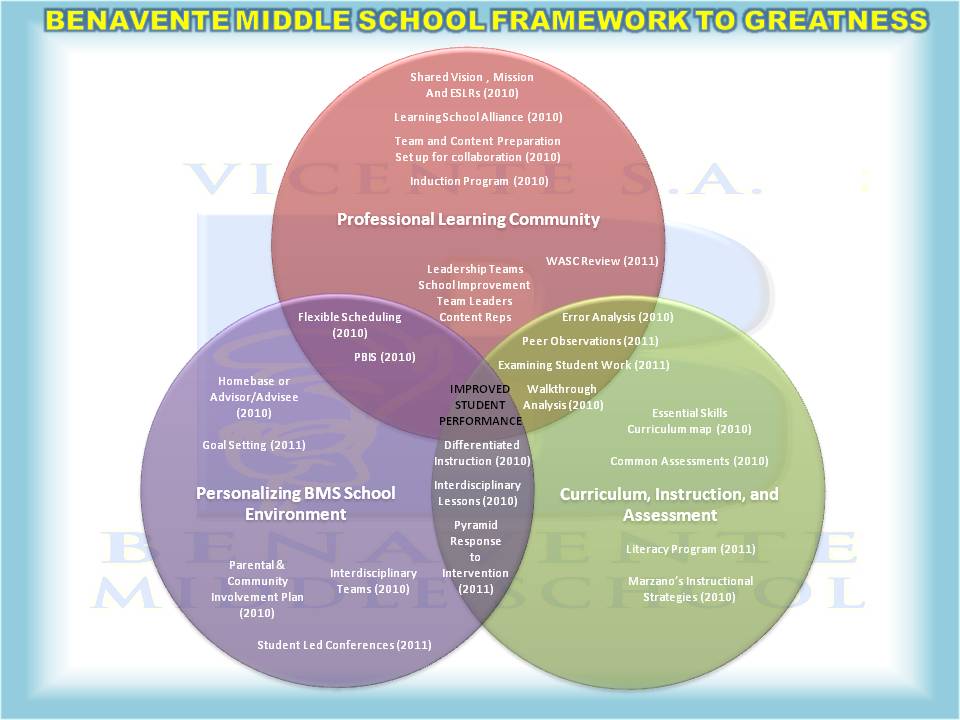 GOAL 1GOAL 1Every child at BMS will be well known by at least one adult as measured by student satisfaction surveys, a decrease in discipline referrals, and an increase in student pride and ownership.Every child at BMS will be well known by at least one adult as measured by student satisfaction surveys, a decrease in discipline referrals, and an increase in student pride and ownership.Every child at BMS will be well known by at least one adult as measured by student satisfaction surveys, a decrease in discipline referrals, and an increase in student pride and ownership.Every child at BMS will be well known by at least one adult as measured by student satisfaction surveys, a decrease in discipline referrals, and an increase in student pride and ownership.RATIONALERATIONALEEVIDENCED BASED STRATEGIES:Addresses core area of personalization from Breaking Ranks (NASSP)Addresses one of the core components of the middle school concept-advisor/advisee or advisory programs. (NMSA)A prerequisite for differentiated instructed. (ASCD)Prerequisite for the tertiary and secondary interventions for PBIS and Response to Intervention (RtI)ESLRs ADDRESSED:Value their community; Behave Appropriately; Make Positive Choices; Adapt to Changing times; and Strive for a better tomorrow.DISTRICT ACTION PLAN:The number discipline rate for students for SY09-10 was at 28% and needs to be decreased to at least 15%. 5 DISTRICT LEVEL EXPECTATIONSSMART GoalsCommon Formative AssessmentsWASC RECOMMENDATIONSThe faculty and staff revisit and implement the philosophy and concepts of the middle school.  The teachers may need additional support in understanding and utilizing differentiated instruction in meeting these studnets unique needs.GEPB GOAL 2 and 5:All students in Guam Public School System will successfully progress from grade to grade and from one level of schooling to another in order to maximize opportunities to successfully graduate from high school.All Guam Public School System’s operations activities will maximize the critical uses of limited resources and meet high standards of accountability.EVIDENCED BASED STRATEGIES:Addresses core area of personalization from Breaking Ranks (NASSP)Addresses one of the core components of the middle school concept-advisor/advisee or advisory programs. (NMSA)A prerequisite for differentiated instructed. (ASCD)Prerequisite for the tertiary and secondary interventions for PBIS and Response to Intervention (RtI)ESLRs ADDRESSED:Value their community; Behave Appropriately; Make Positive Choices; Adapt to Changing times; and Strive for a better tomorrow.DISTRICT ACTION PLAN:The number discipline rate for students for SY09-10 was at 28% and needs to be decreased to at least 15%. 5 DISTRICT LEVEL EXPECTATIONSSMART GoalsCommon Formative AssessmentsWASC RECOMMENDATIONSThe faculty and staff revisit and implement the philosophy and concepts of the middle school.  The teachers may need additional support in understanding and utilizing differentiated instruction in meeting these studnets unique needs.GEPB GOAL 2 and 5:All students in Guam Public School System will successfully progress from grade to grade and from one level of schooling to another in order to maximize opportunities to successfully graduate from high school.All Guam Public School System’s operations activities will maximize the critical uses of limited resources and meet high standards of accountability.EVIDENCED BASED STRATEGIES:Addresses core area of personalization from Breaking Ranks (NASSP)Addresses one of the core components of the middle school concept-advisor/advisee or advisory programs. (NMSA)A prerequisite for differentiated instructed. (ASCD)Prerequisite for the tertiary and secondary interventions for PBIS and Response to Intervention (RtI)ESLRs ADDRESSED:Value their community; Behave Appropriately; Make Positive Choices; Adapt to Changing times; and Strive for a better tomorrow.DISTRICT ACTION PLAN:The number discipline rate for students for SY09-10 was at 28% and needs to be decreased to at least 15%. 5 DISTRICT LEVEL EXPECTATIONSSMART GoalsCommon Formative AssessmentsWASC RECOMMENDATIONSThe faculty and staff revisit and implement the philosophy and concepts of the middle school.  The teachers may need additional support in understanding and utilizing differentiated instruction in meeting these studnets unique needs.GEPB GOAL 2 and 5:All students in Guam Public School System will successfully progress from grade to grade and from one level of schooling to another in order to maximize opportunities to successfully graduate from high school.All Guam Public School System’s operations activities will maximize the critical uses of limited resources and meet high standards of accountability.EVIDENCED BASED STRATEGIES:Addresses core area of personalization from Breaking Ranks (NASSP)Addresses one of the core components of the middle school concept-advisor/advisee or advisory programs. (NMSA)A prerequisite for differentiated instructed. (ASCD)Prerequisite for the tertiary and secondary interventions for PBIS and Response to Intervention (RtI)ESLRs ADDRESSED:Value their community; Behave Appropriately; Make Positive Choices; Adapt to Changing times; and Strive for a better tomorrow.DISTRICT ACTION PLAN:The number discipline rate for students for SY09-10 was at 28% and needs to be decreased to at least 15%. 5 DISTRICT LEVEL EXPECTATIONSSMART GoalsCommon Formative AssessmentsWASC RECOMMENDATIONSThe faculty and staff revisit and implement the philosophy and concepts of the middle school.  The teachers may need additional support in understanding and utilizing differentiated instruction in meeting these studnets unique needs.GEPB GOAL 2 and 5:All students in Guam Public School System will successfully progress from grade to grade and from one level of schooling to another in order to maximize opportunities to successfully graduate from high school.All Guam Public School System’s operations activities will maximize the critical uses of limited resources and meet high standards of accountability.Objective 1.1Objective 1.1The school community will understand and be actively engaged in the process of Positive Behavior Intervention Supports (PBIS).The school community will understand and be actively engaged in the process of Positive Behavior Intervention Supports (PBIS).The school community will understand and be actively engaged in the process of Positive Behavior Intervention Supports (PBIS).The school community will understand and be actively engaged in the process of Positive Behavior Intervention Supports (PBIS).Impact on Student Learning Impact on Student Learning All students will understand the right way and wrong way of behaving at BMS because the expectations will be explicitly taught and reinforced.All students will understand the right way and wrong way of behaving at BMS because the expectations will be explicitly taught and reinforced.All students will understand the right way and wrong way of behaving at BMS because the expectations will be explicitly taught and reinforced.All students will understand the right way and wrong way of behaving at BMS because the expectations will be explicitly taught and reinforced.All students will understand the right way and wrong way of behaving at BMS because the expectations will be explicitly taught and reinforced.PersonPersonPracticesPracticesTimelineEvidence of EffectivenessEvidence of EffectivenessLEADERSHIP ACTIONSLEADERSHIP ACTIONS1.1.1  Develop an SOP for teachers to explicitly teach the matrix during the first two weeks of school and a booster session at the beginning of 2nd semester.1.1.1  Develop an SOP for teachers to explicitly teach the matrix during the first two weeks of school and a booster session at the beginning of 2nd semester.August and JanuaryStudents will understand and follow the behavior matrixStudents will understand and follow the behavior matrixLEADERSHIP ACTIONSLEADERSHIP ACTIONS1.1.2  Ensure team leaders continue the implementation of the core components of PBIS (Teach behavior, show data, reward positive behavior)1.1.2  Ensure team leaders continue the implementation of the core components of PBIS (Teach behavior, show data, reward positive behavior)MonthlyDecrease of targeted behaviors in the number of referralsDecrease of targeted behaviors in the number of referralsLEADERSHIP ACTIONSLEADERSHIP ACTIONS1.1.3  Leadership team will develop a pyramid response to intervention to decrease the number of students being suspended.1.1.3  Leadership team will develop a pyramid response to intervention to decrease the number of students being suspended.NovemberDiscipline data should decrease as we provide the appropriate interventions to students.Discipline data should decrease as we provide the appropriate interventions to students.LEADERSHIP ACTIONSLEADERSHIP ACTIONS1.1.4. Teams will develop lesson plans that address the class infractions depending on the data1.1.4. Teams will develop lesson plans that address the class infractions depending on the dataMonthlyEngaging Lesson PlanEngaging Lesson PlanTEACHER ACTIONSTEACHER ACTIONS1.1.5  Identify Students between 3-5 referrals (yellow zone) and more than 5 referrals (red zone) and provide appropriate consequences and resources.1.1.5  Identify Students between 3-5 referrals (yellow zone) and more than 5 referrals (red zone) and provide appropriate consequences and resources.August 2012The number of students being suspended should decrease.The number of students being suspended should decrease.TEACHER ACTIONSTEACHER ACTIONS1.1.6 Follow the pyramid if incrementally if the student does not reply positively to the intervention1.1.6 Follow the pyramid if incrementally if the student does not reply positively to the interventionWeeklyThe number of infraction for red and yellow zone students should decrease.The number of infraction for red and yellow zone students should decrease.TEACHER ACTIONSTEACHER ACTIONS1.1.7 Ensure all interventions are documented and will disseminate information to the respective personnel.1.1.7 Ensure all interventions are documented and will disseminate information to the respective personnel.MonthlyThe data should provide us with clarity on the appropriateness of the intervention.The data should provide us with clarity on the appropriateness of the intervention.OBJECTIVE 1.2OBJECTIVE 1.2OBJECTIVE 1.2.The suspension rate for BMS will be at or below 20% for the school year 2014-2015 by applying the continuous cycle of improvement model..The suspension rate for BMS will be at or below 20% for the school year 2014-2015 by applying the continuous cycle of improvement model..The suspension rate for BMS will be at or below 20% for the school year 2014-2015 by applying the continuous cycle of improvement model..The suspension rate for BMS will be at or below 20% for the school year 2014-2015 by applying the continuous cycle of improvement model.Impact on Student Learning of Academic Standards Impact on Student Learning of Academic Standards Impact on Student Learning of Academic Standards The school will have a safe and conducive learning environment allowing students to feel safe and be ready to learn at high levels.The school will have a safe and conducive learning environment allowing students to feel safe and be ready to learn at high levels.The school will have a safe and conducive learning environment allowing students to feel safe and be ready to learn at high levels.The school will have a safe and conducive learning environment allowing students to feel safe and be ready to learn at high levels.PERSONPracticesPracticesPracticesTimelineEvidence of EffectivenessEvidence of EffectivenessLEADERSHIP ACTIONSWork with team teachers to set an ambitious goal of less than ten suspensions per month.Work with team teachers to set an ambitious goal of less than ten suspensions per month.Work with team teachers to set an ambitious goal of less than ten suspensions per month.August(Completed)Teachers will be able to examine their discipline data.Teachers will be able to examine their discipline data.LEADERSHIP ACTIONSProvide a workshop on SMART Goals to all teachers during their team preparation periods.Provide a workshop on SMART Goals to all teachers during their team preparation periods.Provide a workshop on SMART Goals to all teachers during their team preparation periods.August (Completed)Teachers will know how to write a goal that is strategic, measurable, attainable, results oriented, and time bound.Teachers will know how to write a goal that is strategic, measurable, attainable, results oriented, and time bound.TEACHER ACTIONSCollect data on a monthly basis from the discipline officeCollect data on a monthly basis from the discipline officeCollect data on a monthly basis from the discipline officeMonthlyTeachers will examine the data and compare it to the smart goals.Teachers will examine the data and compare it to the smart goals.TEACHER ACTIONSTeams will analyze discipline data against smart goals and develop interventions until goal is reached.  They will refer to the schoolwide pyramid of interventions.Teams will analyze discipline data against smart goals and develop interventions until goal is reached.  They will refer to the schoolwide pyramid of interventions.Teams will analyze discipline data against smart goals and develop interventions until goal is reached.  They will refer to the schoolwide pyramid of interventions.MonthlyTeams will individualize their goals to reflect their student needs.Teams will individualize their goals to reflect their student needs.OBJECTIVE 1.3OBJECTIVE 1.3OBJECTIVE 1.3Develop an advisory program that addresses personalization for the whole child, including academics, social, psychological, and emotional growth.Develop an advisory program that addresses personalization for the whole child, including academics, social, psychological, and emotional growth.Develop an advisory program that addresses personalization for the whole child, including academics, social, psychological, and emotional growth.Develop an advisory program that addresses personalization for the whole child, including academics, social, psychological, and emotional growth.Impact on Student Learning of Academic Standards Impact on Student Learning of Academic Standards Impact on Student Learning of Academic Standards The advisory program is the medium that will be used primarily to assist personalization on a non-academic basis.  It will comprise of five components:  circle time, goal setting, mini course, study hall, and detention.The advisory program is the medium that will be used primarily to assist personalization on a non-academic basis.  It will comprise of five components:  circle time, goal setting, mini course, study hall, and detention.The advisory program is the medium that will be used primarily to assist personalization on a non-academic basis.  It will comprise of five components:  circle time, goal setting, mini course, study hall, and detention.The advisory program is the medium that will be used primarily to assist personalization on a non-academic basis.  It will comprise of five components:  circle time, goal setting, mini course, study hall, and detention.PersonPracticesPracticesPracticesTimelineEvidence of EffectivenessEvidence of EffectivenessLEADERSHIP ACTIONS1.3.1  Develop a schedule that allows for enough time to properly teach and personalize with all students in the homebase.1.3.1  Develop a schedule that allows for enough time to properly teach and personalize with all students in the homebase.1.3.1  Develop a schedule that allows for enough time to properly teach and personalize with all students in the homebase.May 2012Advisory is now 79 minutes long, and could be used effectively.Advisory is now 79 minutes long, and could be used effectively.LEADERSHIP ACTIONS1.3.5  Meet regularly with team leaders and administrators to ensure most critical issues are addressed with BMS students1.3.5  Meet regularly with team leaders and administrators to ensure most critical issues are addressed with BMS students1.3.5  Meet regularly with team leaders and administrators to ensure most critical issues are addressed with BMS studentsMonthly basisEngage in PLC to examine progress of SMART goalsEngage in PLC to examine progress of SMART goalsLEADERSHIP ACTIONS1.3.6 Collect resources for circle time and goal setting activities and provide necessary resources to assist teachers with the activities1.3.6 Collect resources for circle time and goal setting activities and provide necessary resources to assist teachers with the activities1.3.6 Collect resources for circle time and goal setting activities and provide necessary resources to assist teachers with the activitiesMay 2011There is a plethora of lessons to personalize with the students.  A resource book should be made available for teachers who wish to deviate from the lesson plan provided for homebase committee.There is a plethora of lessons to personalize with the students.  A resource book should be made available for teachers who wish to deviate from the lesson plan provided for homebase committee.TEACHER ACTIONS1.3.2  Every team will keep a personalization log and collect data on progress of students as indicated on team smart goal1.3.2  Every team will keep a personalization log and collect data on progress of students as indicated on team smart goal1.3.2  Every team will keep a personalization log and collect data on progress of students as indicated on team smart goalSeptember 1 and monthly.A personalization log assist with the data to identify at-risk students and provide both preventive and appropriate interventions to connect with the student.  Learning styles, student goals, and other pertinenet information will be collected.A personalization log assist with the data to identify at-risk students and provide both preventive and appropriate interventions to connect with the student.  Learning styles, student goals, and other pertinenet information will be collected.TEACHER ACTIONS1.3.3  Second and Third generation cohort, in collaboration with team leaders and administrators, will create lessons to be used in all advisory classes as well as circle time.1.3.3  Second and Third generation cohort, in collaboration with team leaders and administrators, will create lessons to be used in all advisory classes as well as circle time.1.3.3  Second and Third generation cohort, in collaboration with team leaders and administrators, will create lessons to be used in all advisory classes as well as circle time.September 2012 and monthlySome teachers have not been trained to personalize, because they have been learned to teach content.  Therefore, a committee will provide lesson plans every month based on themes and issues occurring at BMS.Some teachers have not been trained to personalize, because they have been learned to teach content.  Therefore, a committee will provide lesson plans every month based on themes and issues occurring at BMS.TEACHER ACTIONS1.3.4  Revisit and Develop weekly and monthly schedule/structure for advisory for students to attend:1)  Mini Courses2)  Study Hall3)  DetentionAccording to student needs.1.3.4  Revisit and Develop weekly and monthly schedule/structure for advisory for students to attend:1)  Mini Courses2)  Study Hall3)  DetentionAccording to student needs.1.3.4  Revisit and Develop weekly and monthly schedule/structure for advisory for students to attend:1)  Mini Courses2)  Study Hall3)  DetentionAccording to student needs.MonthlyWith so many issues and very little time, the activities we chose must be strategic and effective.  Therefore, a schedule that ensures goals settings, study skills, and PBIS are all necessary and should be included.With so many issues and very little time, the activities we chose must be strategic and effective.  Therefore, a schedule that ensures goals settings, study skills, and PBIS are all necessary and should be included.TEACHER ACTIONS1.3.7  Team members will be empowered to transfer students within their team teachers to adjust for the best match of student teacher.1.3.7  Team members will be empowered to transfer students within their team teachers to adjust for the best match of student teacher.1.3.7  Team members will be empowered to transfer students within their team teachers to adjust for the best match of student teacher.August 2011 and revisit every quarterStudents and teachers will be able to personalize.Students and teachers will be able to personalize.TEACHER ACTIONS1.3.8  Monitor, assess, and celebrate successes in personalization.1.3.8  Monitor, assess, and celebrate successes in personalization.1.3.8  Monitor, assess, and celebrate successes in personalization.Celebration is critical for sustaining change.  In addition, this exerts positive pressure for other teachers.Celebration is critical for sustaining change.  In addition, this exerts positive pressure for other teachers.OBJECTIVE 1.4OBJECTIVE 1.4OBJECTIVE 1.4BMS stakeholders will mobilize the parents and community to assist in the school improvement efforts.BMS stakeholders will mobilize the parents and community to assist in the school improvement efforts.BMS stakeholders will mobilize the parents and community to assist in the school improvement efforts.BMS stakeholders will mobilize the parents and community to assist in the school improvement efforts.Impact on Student Learning of Academic Standards Impact on Student Learning of Academic Standards Impact on Student Learning of Academic Standards Due to limited resources and a change in values, parental and community involvement is even more crucial.  Hence, BMS community will increase the numbers of parental and community involvement to support the goals of the school.Due to limited resources and a change in values, parental and community involvement is even more crucial.  Hence, BMS community will increase the numbers of parental and community involvement to support the goals of the school.Due to limited resources and a change in values, parental and community involvement is even more crucial.  Hence, BMS community will increase the numbers of parental and community involvement to support the goals of the school.Due to limited resources and a change in values, parental and community involvement is even more crucial.  Hence, BMS community will increase the numbers of parental and community involvement to support the goals of the school.PersonAction StepsAction StepsAction StepsTimelineEvidence of EffectivenessEvidence of EffectivenessLEADERSHIP ACTIONS1.4.1  Resurrect an official Parent Teacher Organization (PTO) to work collaboratively with the leadership team.1.4.1  Resurrect an official Parent Teacher Organization (PTO) to work collaboratively with the leadership team.1.4.1  Resurrect an official Parent Teacher Organization (PTO) to work collaboratively with the leadership team.September 2013 (Complete)Get input from PTO in developing a common vision so it can be supported by parents thus strengthening the home school connection.Get input from PTO in developing a common vision so it can be supported by parents thus strengthening the home school connection.LEADERSHIP ACTIONS1.4.2  Through PTO, send solicitation letters to support school improvement efforts1.4.2  Through PTO, send solicitation letters to support school improvement efforts1.4.2  Through PTO, send solicitation letters to support school improvement effortsMonthly (On-going)With the limited resources, develop a partnership with our community thus allowing students to value their community.With the limited resources, develop a partnership with our community thus allowing students to value their community.LEADERSHIP ACTIONS1.4.3.  Develop a class that creates and updates a school web site to ensure to make information about BMS transparent.1.4.3.  Develop a class that creates and updates a school web site to ensure to make information about BMS transparent.1.4.3.  Develop a class that creates and updates a school web site to ensure to make information about BMS transparent.August 2013Parents and other stakeholders will be able to access activities and other critical information through the website.Parents and other stakeholders will be able to access activities and other critical information through the website.LEADERSHIP ACTIONS1.4.4.  Develop a classroom that creates and develops a monthly newsletter that focuses on the monthly ESLRs theme and the PBIS data.1.4.4.  Develop a classroom that creates and develops a monthly newsletter that focuses on the monthly ESLRs theme and the PBIS data.1.4.4.  Develop a classroom that creates and develops a monthly newsletter that focuses on the monthly ESLRs theme and the PBIS data.August 2013By developing a monthly newsletter for the entire school, BMS stakeholders who are unable to access the internet still have an opportunity to see monthly school happenings.By developing a monthly newsletter for the entire school, BMS stakeholders who are unable to access the internet still have an opportunity to see monthly school happenings.TEACHER ACTIONS1.4.6.  Continue to work with Military and other agencies to provide tutoring on the essential skills.1.4.6.  Continue to work with Military and other agencies to provide tutoring on the essential skills.1.4.6.  Continue to work with Military and other agencies to provide tutoring on the essential skills.July 2013The use of powerschool and powerteacher will allow parents to access their student’s grades so they may be able to monitor student progress.The use of powerschool and powerteacher will allow parents to access their student’s grades so they may be able to monitor student progress.TEACHER ACTIONS1.4.5. All teachers to use powershool and powerteacher for attendance.1.4.5. All teachers to use powershool and powerteacher for attendance.1.4.5. All teachers to use powershool and powerteacher for attendance.August 2013Ensure that all resources to assist students are streamlined.  This intervention will be a part of the interventions in our RtI.Ensure that all resources to assist students are streamlined.  This intervention will be a part of the interventions in our RtI.TEACHER ACTIONS1.4.7.  Schedule at least a quarterly session with the community to be guest speakers on topics agreed upon by the leadership team of BMS.1.4.7.  Schedule at least a quarterly session with the community to be guest speakers on topics agreed upon by the leadership team of BMS.1.4.7.  Schedule at least a quarterly session with the community to be guest speakers on topics agreed upon by the leadership team of BMS.August 2013AG’s office, military, and GPD are some agencies that have spoken during the monthly assemblies.AG’s office, military, and GPD are some agencies that have spoken during the monthly assemblies.OBJECTIVE 1.5OBJECTIVE 1.5OBJECTIVE 1.5BMS Interdisciplinary Teams will develop a database of their team students to ensure decisions made are in the best interest of the students.BMS Interdisciplinary Teams will develop a database of their team students to ensure decisions made are in the best interest of the students.BMS Interdisciplinary Teams will develop a database of their team students to ensure decisions made are in the best interest of the students.BMS Interdisciplinary Teams will develop a database of their team students to ensure decisions made are in the best interest of the students.Impact on Student Learning of Academic Standards Impact on Student Learning of Academic Standards Impact on Student Learning of Academic Standards A database of student learning styles and readiness levels is critical for making responsible data driven decisions to improve the level of personalization.  This is crucial with the other core area-professional learning communities.  This also includes discipline data and will be managed by the advisor.A database of student learning styles and readiness levels is critical for making responsible data driven decisions to improve the level of personalization.  This is crucial with the other core area-professional learning communities.  This also includes discipline data and will be managed by the advisor.A database of student learning styles and readiness levels is critical for making responsible data driven decisions to improve the level of personalization.  This is crucial with the other core area-professional learning communities.  This also includes discipline data and will be managed by the advisor.A database of student learning styles and readiness levels is critical for making responsible data driven decisions to improve the level of personalization.  This is crucial with the other core area-professional learning communities.  This also includes discipline data and will be managed by the advisor.PersonAction StepsAction StepsAction StepsTimelineEvidence of EffectivenessEvidence of EffectivenessLEADERSHIP ACTION1.5.1.  Advisor will develop a database that has reading, math, LA’s, and SAT10 scores as well as discipline referrals so they have an idea of student readiness levels.1.5.1.  Advisor will develop a database that has reading, math, LA’s, and SAT10 scores as well as discipline referrals so they have an idea of student readiness levels.1.5.1.  Advisor will develop a database that has reading, math, LA’s, and SAT10 scores as well as discipline referrals so they have an idea of student readiness levels.September 2013It is critical teacher knows aspirations and goals of their students to improve the degree of personalization.It is critical teacher knows aspirations and goals of their students to improve the degree of personalization.TEACHER ACTION1.5.2.  Advisor will assist students in developing one long term goals and at least three short term goals.1.5.2.  Advisor will assist students in developing one long term goals and at least three short term goals.1.5.2.  Advisor will assist students in developing one long term goals and at least three short term goals.September 2013Teachers will be able to utilize different teaching strategies to reach the learning styles of the students.Teachers will be able to utilize different teaching strategies to reach the learning styles of the students.TEACHER ACTION1.5.3.  Advisor will assess different learning styles of their students and place in a database.1.5.3.  Advisor will assess different learning styles of their students and place in a database.1.5.3.  Advisor will assess different learning styles of their students and place in a database.September 2013In order to personalize better, teaches need to know student abilities and skills so they may move them assist with their progression to the next level.In order to personalize better, teaches need to know student abilities and skills so they may move them assist with their progression to the next level.TEACHER ACTION1.5.4. Advisor will be able to identify the students who fall in the green zone, yellow zone, and red zone for behavior.1.5.4. Advisor will be able to identify the students who fall in the green zone, yellow zone, and red zone for behavior.1.5.4. Advisor will be able to identify the students who fall in the green zone, yellow zone, and red zone for behavior.September 2013 (On-Going)Accurate identification of which zone the team students belong is critical for the right interventions.Accurate identification of which zone the team students belong is critical for the right interventions.TEACHER ACTION1.5.5.  Advisor will insert student grades per quarter/progress report and other pertinent issues in the data base1.5.5.  Advisor will insert student grades per quarter/progress report and other pertinent issues in the data base1.5.5.  Advisor will insert student grades per quarter/progress report and other pertinent issues in the data baseSeptember 2013(On-going)TEACHER ACTION1.5.6  Advisor will contact proper adults for early interventions.  Advisor will follow the pyramid of interventions as necessary.1.5.6  Advisor will contact proper adults for early interventions.  Advisor will follow the pyramid of interventions as necessary.1.5.6  Advisor will contact proper adults for early interventions.  Advisor will follow the pyramid of interventions as necessary.Monthly)This is a part of the pyramid of interventions.  It should let the students know that failure is not an option, and we will work hand in hand to ensure with others to ensure they succeed.This is a part of the pyramid of interventions.  It should let the students know that failure is not an option, and we will work hand in hand to ensure with others to ensure they succeed.TEACHER ACTION1.5.7.  Advisor will celebrate the successes, however small or large, to continue to motivate students to behave appropriately.1.5.7.  Advisor will celebrate the successes, however small or large, to continue to motivate students to behave appropriately.1.5.7.  Advisor will celebrate the successes, however small or large, to continue to motivate students to behave appropriately.Monthly/QuarterlyThe number of celebrations should increase as it success builds success.The number of celebrations should increase as it success builds success.GOAL 2BMS will increase the number of students in proficient or advanced in the SAT10 scores by at least 5% every year.BMS will increase the number of students in proficient or advanced in the SAT10 scores by at least 5% every year.BMS will increase the number of students in proficient or advanced in the SAT10 scores by at least 5% every year.BMS will increase the number of students in proficient or advanced in the SAT10 scores by at least 5% every year.RATIONALEEVIDENCED BASED STRATEGIES:Addresses core area rigorous curriculum, instruction, and assessment in Breaking Ranks (NASSP)Addresses one of the core components of the middle school concept in terms of integrative curriculum that is challenging, and relevant (NMSA)Educators use multiple learning and teaching approaches (NMSA)Students and teachers are engaged in purposeful learning (NMSA)Varied and ongoing assessments advance learning as well as measure it (NMSA)Differentiated Instruction (ASCD)A solid curriculum is necessary for Response to Intervention process (ASCD)ESLRs ADDRESSED:Succeed Academically, Strive for a Better TomorrowDISTRICT ACTION PLAN:The math scores for 6th grade, 7th grade, and 8th grade are all unacceptable with a proficiency or advanced score of 4%, 2%, and 4% in SAT10 for SY 09-10.The Language Arts score for 6th grade is unacceptable with 7% scoring at proficient or advanced.DISTRICT LEVEL EXPECTATIONSGuaranteed and Viable CurriculumSMART GoalsMini-ObservationsCommon Formative AssessmentsWASC RECOMMENDATIONS:The school administration ensures and faculty set attainable goals to improve SAT10 results and explore more options and strategies to achieve realistic improvement.  Consider exploring topics such as: test taking strategies, the culture of testing, and the unique needs of the students.The administrative staff provides ongoing professional development to instruct teachers in more effective utilizing the block period scheduling, and provide increased professional development to ensure that the current initiatives and ESLRs are fully understood and implemented.GEPB GOAL 1:All Guam Public School System students will graduate from High School prepared to pursue post-secondary education on-or off-island or to assume gainful employment within the public or private sector.EVIDENCED BASED STRATEGIES:Addresses core area rigorous curriculum, instruction, and assessment in Breaking Ranks (NASSP)Addresses one of the core components of the middle school concept in terms of integrative curriculum that is challenging, and relevant (NMSA)Educators use multiple learning and teaching approaches (NMSA)Students and teachers are engaged in purposeful learning (NMSA)Varied and ongoing assessments advance learning as well as measure it (NMSA)Differentiated Instruction (ASCD)A solid curriculum is necessary for Response to Intervention process (ASCD)ESLRs ADDRESSED:Succeed Academically, Strive for a Better TomorrowDISTRICT ACTION PLAN:The math scores for 6th grade, 7th grade, and 8th grade are all unacceptable with a proficiency or advanced score of 4%, 2%, and 4% in SAT10 for SY 09-10.The Language Arts score for 6th grade is unacceptable with 7% scoring at proficient or advanced.DISTRICT LEVEL EXPECTATIONSGuaranteed and Viable CurriculumSMART GoalsMini-ObservationsCommon Formative AssessmentsWASC RECOMMENDATIONS:The school administration ensures and faculty set attainable goals to improve SAT10 results and explore more options and strategies to achieve realistic improvement.  Consider exploring topics such as: test taking strategies, the culture of testing, and the unique needs of the students.The administrative staff provides ongoing professional development to instruct teachers in more effective utilizing the block period scheduling, and provide increased professional development to ensure that the current initiatives and ESLRs are fully understood and implemented.GEPB GOAL 1:All Guam Public School System students will graduate from High School prepared to pursue post-secondary education on-or off-island or to assume gainful employment within the public or private sector.EVIDENCED BASED STRATEGIES:Addresses core area rigorous curriculum, instruction, and assessment in Breaking Ranks (NASSP)Addresses one of the core components of the middle school concept in terms of integrative curriculum that is challenging, and relevant (NMSA)Educators use multiple learning and teaching approaches (NMSA)Students and teachers are engaged in purposeful learning (NMSA)Varied and ongoing assessments advance learning as well as measure it (NMSA)Differentiated Instruction (ASCD)A solid curriculum is necessary for Response to Intervention process (ASCD)ESLRs ADDRESSED:Succeed Academically, Strive for a Better TomorrowDISTRICT ACTION PLAN:The math scores for 6th grade, 7th grade, and 8th grade are all unacceptable with a proficiency or advanced score of 4%, 2%, and 4% in SAT10 for SY 09-10.The Language Arts score for 6th grade is unacceptable with 7% scoring at proficient or advanced.DISTRICT LEVEL EXPECTATIONSGuaranteed and Viable CurriculumSMART GoalsMini-ObservationsCommon Formative AssessmentsWASC RECOMMENDATIONS:The school administration ensures and faculty set attainable goals to improve SAT10 results and explore more options and strategies to achieve realistic improvement.  Consider exploring topics such as: test taking strategies, the culture of testing, and the unique needs of the students.The administrative staff provides ongoing professional development to instruct teachers in more effective utilizing the block period scheduling, and provide increased professional development to ensure that the current initiatives and ESLRs are fully understood and implemented.GEPB GOAL 1:All Guam Public School System students will graduate from High School prepared to pursue post-secondary education on-or off-island or to assume gainful employment within the public or private sector.EVIDENCED BASED STRATEGIES:Addresses core area rigorous curriculum, instruction, and assessment in Breaking Ranks (NASSP)Addresses one of the core components of the middle school concept in terms of integrative curriculum that is challenging, and relevant (NMSA)Educators use multiple learning and teaching approaches (NMSA)Students and teachers are engaged in purposeful learning (NMSA)Varied and ongoing assessments advance learning as well as measure it (NMSA)Differentiated Instruction (ASCD)A solid curriculum is necessary for Response to Intervention process (ASCD)ESLRs ADDRESSED:Succeed Academically, Strive for a Better TomorrowDISTRICT ACTION PLAN:The math scores for 6th grade, 7th grade, and 8th grade are all unacceptable with a proficiency or advanced score of 4%, 2%, and 4% in SAT10 for SY 09-10.The Language Arts score for 6th grade is unacceptable with 7% scoring at proficient or advanced.DISTRICT LEVEL EXPECTATIONSGuaranteed and Viable CurriculumSMART GoalsMini-ObservationsCommon Formative AssessmentsWASC RECOMMENDATIONS:The school administration ensures and faculty set attainable goals to improve SAT10 results and explore more options and strategies to achieve realistic improvement.  Consider exploring topics such as: test taking strategies, the culture of testing, and the unique needs of the students.The administrative staff provides ongoing professional development to instruct teachers in more effective utilizing the block period scheduling, and provide increased professional development to ensure that the current initiatives and ESLRs are fully understood and implemented.GEPB GOAL 1:All Guam Public School System students will graduate from High School prepared to pursue post-secondary education on-or off-island or to assume gainful employment within the public or private sector.Objective 2.1Each content area will create a curriculum map that strategically eliminates non essential skills and will come to a consensus on the most essential skills, infusing elements of the common core state standards.Each content area will create a curriculum map that strategically eliminates non essential skills and will come to a consensus on the most essential skills, infusing elements of the common core state standards.Each content area will create a curriculum map that strategically eliminates non essential skills and will come to a consensus on the most essential skills, infusing elements of the common core state standards.Each content area will create a curriculum map that strategically eliminates non essential skills and will come to a consensus on the most essential skills, infusing elements of the common core state standards.Impact on Student Learning of Academic Standards Students will be able to learn a few essential skills that are higher order thinking and will be taught across all grade levels.  With fewer skills, teachers may be able to delve deeper and teach at higher levelsStudents will be able to learn a few essential skills that are higher order thinking and will be taught across all grade levels.  With fewer skills, teachers may be able to delve deeper and teach at higher levelsStudents will be able to learn a few essential skills that are higher order thinking and will be taught across all grade levels.  With fewer skills, teachers may be able to delve deeper and teach at higher levelsStudents will be able to learn a few essential skills that are higher order thinking and will be taught across all grade levels.  With fewer skills, teachers may be able to delve deeper and teach at higher levelsPERSONACTION STEPSACTION STEPSTimelineEvidence of Effectiveness2. 1.1  Content area Teachers will examine the DOE content standards and common core state standards per grade level.2. 1.1  Content area Teachers will examine the DOE content standards and common core state standards per grade level.August 2012(Monthly)Ensure that essential skills and power standards are taught.  2.1.2.  Content area teachers will use the item analysis to determine the skills students are proficient in as well as areas of improvement.2.1.2.  Content area teachers will use the item analysis to determine the skills students are proficient in as well as areas of improvement.September 2012 (Pending availability of SAT10 data)This helps align the standards with the skills being taught in the SAT10 (assessment).2.1.3  Content area teachers will compare and align the DOE standards & CCSS with the SAT 10 item analysis.2.1.3  Content area teachers will compare and align the DOE standards & CCSS with the SAT 10 item analysis.September 2012See above.2.1.4.  Content area teachers will collaborate and come to a consensus using a priority checklist that ensure each skill has a) degree of endurance; b) degree of leverage; c) degree of necessity; d) degree of alignment; and e) level in Bloom’s taxonomy2.1.4.  Content area teachers will collaborate and come to a consensus using a priority checklist that ensure each skill has a) degree of endurance; b) degree of leverage; c) degree of necessity; d) degree of alignment; and e) level in Bloom’s taxonomySeptember 2012This is the guaranteed and viable curriculum for all students.2.1.5  Curriculum maps will be posted and distributed to all teachers for further review and revision.2.1.5  Curriculum maps will be posted and distributed to all teachers for further review and revision.September 2012This is for collaboration to identify missing gaps or overlap of skills.2.1.6  Curriculum maps will be shared with feeder schools and high schools and revisited yearly to ensure vertical alignment takes place2.1.6  Curriculum maps will be shared with feeder schools and high schools and revisited yearly to ensure vertical alignment takes placeSemesterly BasisThis ensures pre-requisite skills are met and also that the skills we teach will prepare our students for HS.OBJECTIVE 2.2Teachers will collaborate and come to a consensus on at least five common assessments for each skill.Teachers will collaborate and come to a consensus on at least five common assessments for each skill.Teachers will collaborate and come to a consensus on at least five common assessments for each skill.Teachers will collaborate and come to a consensus on at least five common assessments for each skill.Impact on Student Learning of Academic Standards Common formative assessments will be used to identify students who need additional support; identify the most effective teaching strategies in helping students acquire the skill; areas in which students are generally having difficulty mastering the skill; improvement goals for teachers and teams.Common formative assessments will be used to identify students who need additional support; identify the most effective teaching strategies in helping students acquire the skill; areas in which students are generally having difficulty mastering the skill; improvement goals for teachers and teams.Common formative assessments will be used to identify students who need additional support; identify the most effective teaching strategies in helping students acquire the skill; areas in which students are generally having difficulty mastering the skill; improvement goals for teachers and teams.Common formative assessments will be used to identify students who need additional support; identify the most effective teaching strategies in helping students acquire the skill; areas in which students are generally having difficulty mastering the skill; improvement goals for teachers and teams.TimelineEvidence of Effectiveness2.2.1    Each team will decide upon  specific minimum number of common assessments to be used in the course or subject during the semester2.2.1    Each team will decide upon  specific minimum number of common assessments to be used in the course or subject during the semesterContent TeachersBeginning SYMonth prior to the skillsThis is to be used formatively.  Hence, the results should guide the teachers instructional strategies.2.2.2.  Team teachers will demonstrate how each item on the assessment is aligned to an essential learning in the skill2.2.2.  Team teachers will demonstrate how each item on the assessment is aligned to an essential learning in the skillContent TeachersEvery LessonEnsures each item is aligned to the instructional objective.2.2.3.  Teams will specify the proficiency standards for each essential skill being assessed2.2.3.  Teams will specify the proficiency standards for each essential skill being assessedContent TeachersEvery LessonIncreases inter-reliability of the scores.2.2.4.  Teams will clarify the conditions for administering and scoring the test consistently in each classroom.2.2.4.  Teams will clarify the conditions for administering and scoring the test consistently in each classroom.Content TeachersEvery LessonIncreases inter-reliability of the scores.2.2.5    Teams will assess a few essential skills frequently rather than assess many skills infrequently.2.2.5    Teams will assess a few essential skills frequently rather than assess many skills infrequently.Content TeachersBi-WeeklyEnsures formative assessment is the focus.OBJECTIVE 2.3At least 20 Walkthroughs will be conducted weekly and results will be shared monthly using Marzano’s Classroom Instruction that Works and Differentiated Instruction.At least 20 Walkthroughs will be conducted weekly and results will be shared monthly using Marzano’s Classroom Instruction that Works and Differentiated Instruction.At least 20 Walkthroughs will be conducted weekly and results will be shared monthly using Marzano’s Classroom Instruction that Works and Differentiated Instruction.At least 20 Walkthroughs will be conducted weekly and results will be shared monthly using Marzano’s Classroom Instruction that Works and Differentiated Instruction.Impact on Student Learning of Academic Standards A snapshot of teaching and instructional strategies is critical for teachers to identify what occurs most at BMS.  A comparison between teacher understanding and research based strategies is critical to bridge research with classroom practices.A snapshot of teaching and instructional strategies is critical for teachers to identify what occurs most at BMS.  A comparison between teacher understanding and research based strategies is critical to bridge research with classroom practices.A snapshot of teaching and instructional strategies is critical for teachers to identify what occurs most at BMS.  A comparison between teacher understanding and research based strategies is critical to bridge research with classroom practices.A snapshot of teaching and instructional strategies is critical for teachers to identify what occurs most at BMS.  A comparison between teacher understanding and research based strategies is critical to bridge research with classroom practices.TimelineEvidence of Effectiveness2.3.1.   Administrators provide workshop/literature on Marzano’s Instructional Strategies and Differentiated Instruction.2.3.1.   Administrators provide workshop/literature on Marzano’s Instructional Strategies and Differentiated Instruction.AdministratorsOnce a monthTeachers will begin using the Instructional strategies with fidelity2.3.2   Administrators frequently conduct walkthroughs (at least 20 walkthroughs a week)2.3.2   Administrators frequently conduct walkthroughs (at least 20 walkthroughs a week)AdministratorsWeeklyTeachers will begin using the Instructional strategies with fidelity2.3.3   Results for walkthroughs will immediately be given to teacher and data will be compiled to provide a snapshot of instruction at BMS2.3.3   Results for walkthroughs will immediately be given to teacher and data will be compiled to provide a snapshot of instruction at BMSAdministratorsMonthlyTeachers will begin using the Instructional strategies with fidelity2.3.4   Teachers will dialogue on their definition of the strategies and will later compare it to the findings according to research (Marzano and Differentiated Instruction)2.3.4   Teachers will dialogue on their definition of the strategies and will later compare it to the findings according to research (Marzano and Differentiated Instruction)Content RepresentativesMonthlyTeachers will begin using the Instructional strategies with fidelityOBJECTIVE 2.4BMS Faculty will examine their instructional strategies and differentiate instruction for maximum results.BMS Faculty will examine their instructional strategies and differentiate instruction for maximum results.BMS Faculty will examine their instructional strategies and differentiate instruction for maximum results.BMS Faculty will examine their instructional strategies and differentiate instruction for maximum results.Impact on Student Learning of Academic Standards With the varied student learning styles and readiness levels, it is critical that educators meet the needs of each students by teaching to their strengths.  Hence, differentiated instruction must be utilized for maximum student involvement.With the varied student learning styles and readiness levels, it is critical that educators meet the needs of each students by teaching to their strengths.  Hence, differentiated instruction must be utilized for maximum student involvement.With the varied student learning styles and readiness levels, it is critical that educators meet the needs of each students by teaching to their strengths.  Hence, differentiated instruction must be utilized for maximum student involvement.With the varied student learning styles and readiness levels, it is critical that educators meet the needs of each students by teaching to their strengths.  Hence, differentiated instruction must be utilized for maximum student involvement.TimelineEvidence of Effectiveness2.4.1.   Team teachers will compile a database assessing every student learning style2.4.1.   Team teachers will compile a database assessing every student learning styleTeam LeaderSeptember 20122.4.2   Team teachers will assess student readiness level and compile it in a team database2.4.2   Team teachers will assess student readiness level and compile it in a team databaseTeam LeaderSeptember 2012 and monthly2.4.3   Teachers will be trained on different formative assessments to use at least three times a week for constant monitoring of student learning2.4.3   Teachers will be trained on different formative assessments to use at least three times a week for constant monitoring of student learningAdministratorOctober 20122.4.4.  Teachers will examine several strategies from Marzano’s Classroom Instruction that works, including Non Linguistic Representations, Practice, Comparing and Contrasting, Cooperative Learning….2.4.4.  Teachers will examine several strategies from Marzano’s Classroom Instruction that works, including Non Linguistic Representations, Practice, Comparing and Contrasting, Cooperative Learning….Team teachers & PLCMonthly2.4.5.  Teacher will fit best instructional strategy for the different learners in the classroom.2.4.5.  Teacher will fit best instructional strategy for the different learners in the classroom.Team teachersWeekly2.4.6.  Lesson plans will offer several modalities (Instructional activities) to ensure most students area 2.4.6.  Lesson plans will offer several modalities (Instructional activities) to ensure most students area Team teachersEvery new skill/lesson taught2.4.7.  Teacher will ensure classroom management is safe, nurturing, and conducive to risk taking and learning2.4.7.  Teacher will ensure classroom management is safe, nurturing, and conducive to risk taking and learningTeam teachersDailyOBJECTIVE 2.5BMS Faculty will develop a literacy program led by Language Arts and Reading teachers.BMS Faculty will develop a literacy program led by Language Arts and Reading teachers.BMS Faculty will develop a literacy program led by Language Arts and Reading teachers.BMS Faculty will develop a literacy program led by Language Arts and Reading teachers.Impact on Student Learning of Academic Standards All students write and use vocabulary.  Therefore, the BMS faculty will be consistent in the way vocabulary is taught (led by Reading teachers) and the writing expectations for each content (lead by Language Arts teacher).All students write and use vocabulary.  Therefore, the BMS faculty will be consistent in the way vocabulary is taught (led by Reading teachers) and the writing expectations for each content (lead by Language Arts teacher).All students write and use vocabulary.  Therefore, the BMS faculty will be consistent in the way vocabulary is taught (led by Reading teachers) and the writing expectations for each content (lead by Language Arts teacher).All students write and use vocabulary.  Therefore, the BMS faculty will be consistent in the way vocabulary is taught (led by Reading teachers) and the writing expectations for each content (lead by Language Arts teacher).TimelineEvidence of Effectiveness2.5.1  Reading teachers to promote effective vocabulary building by collaborating with their respective interdisciplinary content team teachers.2.5.1  Reading teachers to promote effective vocabulary building by collaborating with their respective interdisciplinary content team teachers.Reading teachersSeptember 20122.5.2  Reading Content Representative to share strategies with Content Representatives across all content areas.2.5.2  Reading Content Representative to share strategies with Content Representatives across all content areas.Reading teachersBi-weekly during PLCs2.5.3. Language Arts teachers to promote four square method strategy writing by collaborating with their respective interdisciplinary content team teachers.2.5.3. Language Arts teachers to promote four square method strategy writing by collaborating with their respective interdisciplinary content team teachers.LA teachersSeptember 20122.5.4.  Language Arts Content Representative to share strategies with Content Representatives across all content areas.2.5.4.  Language Arts Content Representative to share strategies with Content Representatives across all content areas.LA teachersBi-Weekly during PLCs2.5.5.  Content Representatives share the Vocabulary Strategy and Four Square Writing Strategy with their respective colleagues during Error Analysis Protocol2.5.5.  Content Representatives share the Vocabulary Strategy and Four Square Writing Strategy with their respective colleagues during Error Analysis ProtocolReading CR and LA CRMonthly meetingsGOAL3BMS faculty will improve the school culture by actively engaging in professional learning communities with their interdisciplinary teams and content teamsBMS faculty will improve the school culture by actively engaging in professional learning communities with their interdisciplinary teams and content teamsBMS faculty will improve the school culture by actively engaging in professional learning communities with their interdisciplinary teams and content teamsBMS faculty will improve the school culture by actively engaging in professional learning communities with their interdisciplinary teams and content teamsRATIONALEEVIDENCED BASED STRATEGIES:Addresses core area of Professional Learning Communities and Collaborative Leadership (NASSP)A Shared Vision developed by all stakeholders guide decisions. (NMSA)Uses the Innovation Configuration and Standards Assessment Inventory (SAI) to measure degree of professional learning (NSDC/Learning Forward)ESLRs ADDRESSED:Succeed AcademicallySCHOOL IMPROVEMENT PLAN:n/aWASC ADDITIONAL RECOMMENDATIONS:The school administration ensures that the faculty has adequate time and guidance to digest , understand, and master the initiative already in effect in order to maximize the effectiveness of these programs and ensure their sustainability.  It is critical that the present principal remain at BMS to provide continued leadership.The administrative staff provides ongoing professional development to instruct teachers in more effectively utilizing the block period scheduling, and provide increased professional development to ensure that the current initiatives and ESLRs are fully understood and implemented.The administrative team should assess the location of their offices and relocate to ensure visibility and accessibility to their stakeholders.GDOE and the school need to purchase and install a fire alarm system ot ensure the safety of the students and adults on campus.GEPB GOAL 3:All Guam Public School System Personnel will meet high standards for qualifications and on-going professional development and will be held accountable for all assigned responsibilitiesEVIDENCED BASED STRATEGIES:Addresses core area of Professional Learning Communities and Collaborative Leadership (NASSP)A Shared Vision developed by all stakeholders guide decisions. (NMSA)Uses the Innovation Configuration and Standards Assessment Inventory (SAI) to measure degree of professional learning (NSDC/Learning Forward)ESLRs ADDRESSED:Succeed AcademicallySCHOOL IMPROVEMENT PLAN:n/aWASC ADDITIONAL RECOMMENDATIONS:The school administration ensures that the faculty has adequate time and guidance to digest , understand, and master the initiative already in effect in order to maximize the effectiveness of these programs and ensure their sustainability.  It is critical that the present principal remain at BMS to provide continued leadership.The administrative staff provides ongoing professional development to instruct teachers in more effectively utilizing the block period scheduling, and provide increased professional development to ensure that the current initiatives and ESLRs are fully understood and implemented.The administrative team should assess the location of their offices and relocate to ensure visibility and accessibility to their stakeholders.GDOE and the school need to purchase and install a fire alarm system ot ensure the safety of the students and adults on campus.GEPB GOAL 3:All Guam Public School System Personnel will meet high standards for qualifications and on-going professional development and will be held accountable for all assigned responsibilitiesEVIDENCED BASED STRATEGIES:Addresses core area of Professional Learning Communities and Collaborative Leadership (NASSP)A Shared Vision developed by all stakeholders guide decisions. (NMSA)Uses the Innovation Configuration and Standards Assessment Inventory (SAI) to measure degree of professional learning (NSDC/Learning Forward)ESLRs ADDRESSED:Succeed AcademicallySCHOOL IMPROVEMENT PLAN:n/aWASC ADDITIONAL RECOMMENDATIONS:The school administration ensures that the faculty has adequate time and guidance to digest , understand, and master the initiative already in effect in order to maximize the effectiveness of these programs and ensure their sustainability.  It is critical that the present principal remain at BMS to provide continued leadership.The administrative staff provides ongoing professional development to instruct teachers in more effectively utilizing the block period scheduling, and provide increased professional development to ensure that the current initiatives and ESLRs are fully understood and implemented.The administrative team should assess the location of their offices and relocate to ensure visibility and accessibility to their stakeholders.GDOE and the school need to purchase and install a fire alarm system ot ensure the safety of the students and adults on campus.GEPB GOAL 3:All Guam Public School System Personnel will meet high standards for qualifications and on-going professional development and will be held accountable for all assigned responsibilitiesEVIDENCED BASED STRATEGIES:Addresses core area of Professional Learning Communities and Collaborative Leadership (NASSP)A Shared Vision developed by all stakeholders guide decisions. (NMSA)Uses the Innovation Configuration and Standards Assessment Inventory (SAI) to measure degree of professional learning (NSDC/Learning Forward)ESLRs ADDRESSED:Succeed AcademicallySCHOOL IMPROVEMENT PLAN:n/aWASC ADDITIONAL RECOMMENDATIONS:The school administration ensures that the faculty has adequate time and guidance to digest , understand, and master the initiative already in effect in order to maximize the effectiveness of these programs and ensure their sustainability.  It is critical that the present principal remain at BMS to provide continued leadership.The administrative staff provides ongoing professional development to instruct teachers in more effectively utilizing the block period scheduling, and provide increased professional development to ensure that the current initiatives and ESLRs are fully understood and implemented.The administrative team should assess the location of their offices and relocate to ensure visibility and accessibility to their stakeholders.GDOE and the school need to purchase and install a fire alarm system ot ensure the safety of the students and adults on campus.GEPB GOAL 3:All Guam Public School System Personnel will meet high standards for qualifications and on-going professional development and will be held accountable for all assigned responsibilitiesObjective 3.1The structure and schedule will be set up to promote and foster collaboration and professional learning communities.The structure and schedule will be set up to promote and foster collaboration and professional learning communities.The structure and schedule will be set up to promote and foster collaboration and professional learning communities.The structure and schedule will be set up to promote and foster collaboration and professional learning communities.Impact on Student Learning of Academic Standards The structure and schedule will be the first step towards having a collaborative school where adult learning occurs so student learning flourishes.The structure and schedule will be the first step towards having a collaborative school where adult learning occurs so student learning flourishes.The structure and schedule will be the first step towards having a collaborative school where adult learning occurs so student learning flourishes.The structure and schedule will be the first step towards having a collaborative school where adult learning occurs so student learning flourishes.ActivitiesActivitiesResponsibilityTimelineEvidence of EffectivenessDevelop Leadership Organizational Chart that addresses Curriculum (Content Representatives) Safety (School Climate Cadre), Personalization (Interdisciplinary Team Leaders), and Resource Support (Resource Team).Develop Leadership Organizational Chart that addresses Curriculum (Content Representatives) Safety (School Climate Cadre), Personalization (Interdisciplinary Team Leaders), and Resource Support (Resource Team).AdministratorAug 2012Completed.  This allows for a collaborative process to occur so teachers may engage in high levels of PLCs. Identify effective teacher leaders, through data (SAT10, Power Walkthroughs, Marks Analysis, and Student Interviews)  who are influential in having their peers move towards the attainment of Goal 1. Identify effective teacher leaders, through data (SAT10, Power Walkthroughs, Marks Analysis, and Student Interviews)  who are influential in having their peers move towards the attainment of Goal 1.AdministratorAug 2012Completed.  This allows for a collaborative process to occur so teachers may engage in high levels of PLCs.Ensure common planning time is available for content and interdisciplinary teams.Ensure common planning time is available for content and interdisciplinary teams.Administrator and Leadership TeamAug 2012Completed.  This allows for a collaborative process to occur so teachers may engage in high levels of PLCs.Find additional time for collaboration through the use of student assemblies, transforming faculty meetings into learning time, and using flexible schedules of the advisory/homebase program.Find additional time for collaboration through the use of student assemblies, transforming faculty meetings into learning time, and using flexible schedules of the advisory/homebase program.Administrator Aug 2012 and monthlyCompleted.  This allows for a collaborative process to occur so teachers may engage in high levels of PLCs.Objective 3.2Teach the process of collaboration and professional learning communities to the teachers in order for them to make proper use of their time spent together.Teach the process of collaboration and professional learning communities to the teachers in order for them to make proper use of their time spent together.Teach the process of collaboration and professional learning communities to the teachers in order for them to make proper use of their time spent together.Teach the process of collaboration and professional learning communities to the teachers in order for them to make proper use of their time spent together.Impact on Student Learning of Academic StandardsTeachers need to be taught the process of collaboration, as the natural tendency of schools and classroom is isolation.  Most teachers collaborate on issues such as field trips, class councils, fundraising, but fall short in collaborating about the Curriculum, Instruction, and Assessment portions.Teachers need to be taught the process of collaboration, as the natural tendency of schools and classroom is isolation.  Most teachers collaborate on issues such as field trips, class councils, fundraising, but fall short in collaborating about the Curriculum, Instruction, and Assessment portions.Teachers need to be taught the process of collaboration, as the natural tendency of schools and classroom is isolation.  Most teachers collaborate on issues such as field trips, class councils, fundraising, but fall short in collaborating about the Curriculum, Instruction, and Assessment portions.Teachers need to be taught the process of collaboration, as the natural tendency of schools and classroom is isolation.  Most teachers collaborate on issues such as field trips, class councils, fundraising, but fall short in collaborating about the Curriculum, Instruction, and Assessment portions.ActivitiesActivitiesResponsibilityTimelineEvidence of Effectiveness3.2.1  All teachers take Schools Assessment Inventory (SAI) Survey from NSDC to measure the degree of Professional Development occurs as measured by NSDC standards3.2.1  All teachers take Schools Assessment Inventory (SAI) Survey from NSDC to measure the degree of Professional Development occurs as measured by NSDC standardsPD CommitteeOctober 2010 and annuallySAI results posted on livebinders.com.  Focus growth is on Learning Communities standard, with an emphasis on teacher observation and specific feedback.3.2.2  Use results to determine area of strength and growth and design monthly sessions accordingly.3.2.2  Use results to determine area of strength and growth and design monthly sessions accordingly.PD CommitteeNovember 2010 and beginning of the year.SAI results posted on livebinders.com.  Focus growth is on Learning Communities standard, with an emphasis on teacher observation and specific feedback.3.2.3  Schedule, at least once a month, content meetings and interdisciplinary meetings to focus on the process—Developing SMART Goals, setting norms, assessing PD, team reporting and planning, etc…—of effective collaborative professional learning communities.3.2.3  Schedule, at least once a month, content meetings and interdisciplinary meetings to focus on the process—Developing SMART Goals, setting norms, assessing PD, team reporting and planning, etc…—of effective collaborative professional learning communities.AdministratorTwice Monthly with AdministratorLeadership team will be on the same page.3.2.4 Simultaneously infuse theoretical framework of PBS and the Advisory program for team meetings and relevant data (such as office discipline referrals, student safety surveys) to the process of PLC to give substance to their meetings (Continuous cycle of improvement).3.2.4 Simultaneously infuse theoretical framework of PBS and the Advisory program for team meetings and relevant data (such as office discipline referrals, student safety surveys) to the process of PLC to give substance to their meetings (Continuous cycle of improvement).AdministratorTwice MonthlyThis session is primarily for team leaders.  They will be able to use the 4 essential questions, but relating to behavior and actions.3.2.5  Assess effectiveness of program quarterly and make changes as needed.3.2.5  Assess effectiveness of program quarterly and make changes as needed.PD CommitteeQuarterlyGoogledocs will show if program is working or not.Objective 3.3Implement Richard Dufour’s model of Professional Learning Communities in all Academic content areasImplement Richard Dufour’s model of Professional Learning Communities in all Academic content areasImplement Richard Dufour’s model of Professional Learning Communities in all Academic content areasImplement Richard Dufour’s model of Professional Learning Communities in all Academic content areasImpact on Student Learning of Academic StandardsRichard Dufour’s model will ensure all teachers identify essential skills, have common assessments, differentiate instruction, and develop interventions.  All are critical components of ensuring all students learn at high levels.Richard Dufour’s model will ensure all teachers identify essential skills, have common assessments, differentiate instruction, and develop interventions.  All are critical components of ensuring all students learn at high levels.Richard Dufour’s model will ensure all teachers identify essential skills, have common assessments, differentiate instruction, and develop interventions.  All are critical components of ensuring all students learn at high levels.Richard Dufour’s model will ensure all teachers identify essential skills, have common assessments, differentiate instruction, and develop interventions.  All are critical components of ensuring all students learn at high levels.ActivitiesActivitiesResponsibilityTimelineEvidence of Effectiveness3.3.1  Explain Dufour’s model at the beginning of the year and set the expectation of how content meetings will occur.3.3.1  Explain Dufour’s model at the beginning of the year and set the expectation of how content meetings will occur.AdministratorAug 2010 (Complete)3.3.2  All content teachers must come to a consensus for five essential standards/skills to be taught per quarter per content per grade level that is aligned with the SAT10 skills.3.3.2  All content teachers must come to a consensus for five essential standards/skills to be taught per quarter per content per grade level that is aligned with the SAT10 skills.Content teachersNov 2010 and yearly(Complete)3.3.3  Content teachers must now agree to common assessments for each standard (between 5-10) to ensure assessment measures higher order thinking skills.3.3.3  Content teachers must now agree to common assessments for each standard (between 5-10) to ensure assessment measures higher order thinking skills.Content teachersFeb 2010Completed SY2011 and continues monthly.3.3.4  At the end of every common assessment, every content teacher to meet and conduct error analysis, (at least biweekly) facilitated first by the Content Representative.3.3.4  At the end of every common assessment, every content teacher to meet and conduct error analysis, (at least biweekly) facilitated first by the Content Representative.Content representativeSeptember 2012 and monthly3.3.5  Teacher’s share their successes and struggles during monthly faculty meetings for celebration and reflection.**3.3.5  Teacher’s share their successes and struggles during monthly faculty meetings for celebration and reflection.**Content and team teachersMonthly3.3.6  Teachers to share strategies of differentiated instruction with each other in their respective content based on the results of common assessments.3.3.6  Teachers to share strategies of differentiated instruction with each other in their respective content based on the results of common assessments.Content teachersMonthly3.3.7  Teachers to identify students who are not learning the skills3.3.7  Teachers to identify students who are not learning the skillsContent and Team teachersMonthly3.3.8  Teacher to place those students in respective interventions, provided classroom management is not the issue AND instruction is differentiated.  See pyramid of interventions.3.3.8  Teacher to place those students in respective interventions, provided classroom management is not the issue AND instruction is differentiated.  See pyramid of interventions.Classroom teacherFebruary 2012